Hospital Community Benefits - Community Representative Feedback FormInstructions:  You have been asked to complete this form based on your role as a community representative with whom a hospital has engaged in developing its Community Health Needs Assessment and/or Implementation Strategy.  Please submit a copy of the completed form to the hospital (please see the hospital’s most recent Community Benefits report for contact information) and to the Attorney General’s Office (at CBAdmin@state.ma.us).  Background InformationYour Name If You Represent an Organization, Name of Organization and Your Position Name of HospitalAre you a member of the hospital’s Community Benefits Advisory Committee (CBAC)?   Yes   NoIf no, please briefly describe your involvement in the hospital’s Community Benefits process.
Level of Engagement Across CHNA and/or Implementation Strategy Please use the spectrum below from the Massachusetts Department of Public Health to assess the hospital’s level of engagement with the community.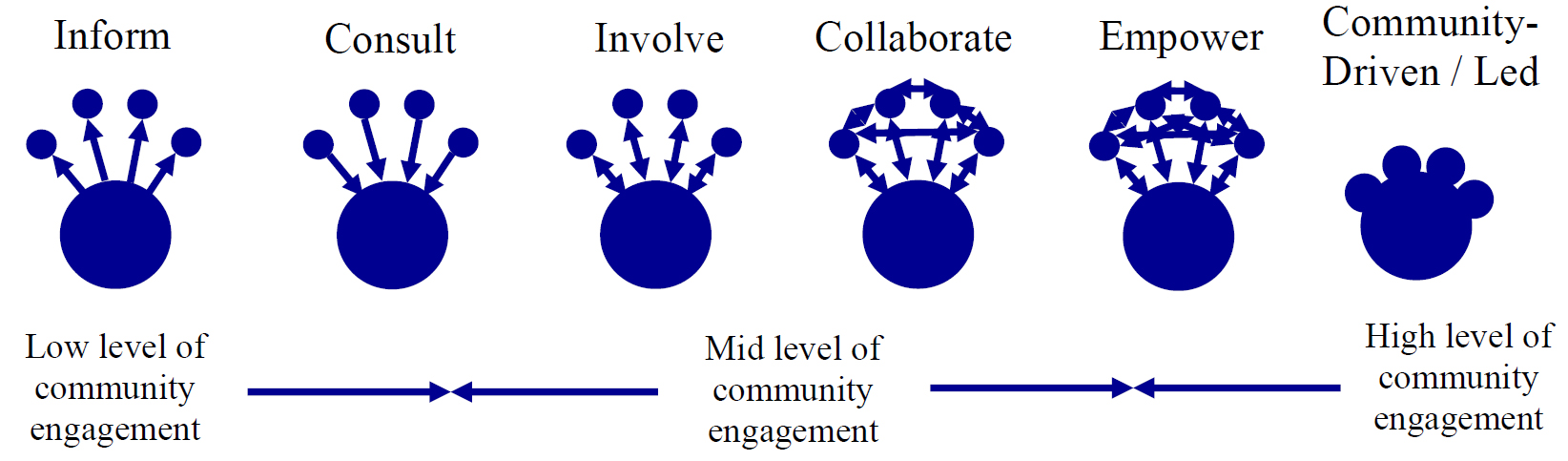 Community Health Needs Assessment:Based on your knowledge and experience, please assess the hospital’s level of engagement with the community in developing its Community Health Needs Assessment (“CHNA”).  If your knowledge and/or experience do not encompass a particular category, please select “N/A” from the drop-down menu.  Implementation Strategy: Based on your knowledge and experience, please assess the hospital’s level of engagement with the community in developing and implementing its plan to address the significant needs documented in its CHNA.  If your knowledge and/or experience do not encompass a particular category, please select “N/A” from the drop-down menu.  Engagement ExperiencePlease indicate the degree to which you agree or disagree with the following statements:What is an example of a community engagement strategy by the hospital that has worked well over the past year?What change, if any, would you most like to see in your engagement going forward?CategoryLevel of EngagementOverall engagement in assessing community health needsDefining the community to be servedEstablishing prioritiesCategoryLevel of EngagementOverall engagement in developing and implementing hospital’s plan to address significant needs documented in CHNA Selecting Community Benefits programsImplementing Community Benefits programsEvaluating progress in executing Implementation StrategyStrongly AgreeAgreeNeutralDisagreeStrongly DisagreeN/AWhen the CBAC comes together, I feel comfortable sharing my opinionI am satisfied with my/my organization’s participation in this process